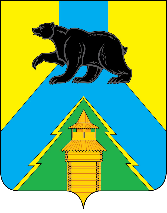 Российская ФедерацияИркутская областьУсть-Удинский районМЭРРАСПОРЯЖЕНИЕ« 28 »  апреля 2023 г.  №_292 п. Усть-Уда «О мерах по предупреждению пожаров   в весенне-летний пожароопасный период 2023 года»В соответствии со статьей 19 Федерального закона от 21 декабря 1994 года № 69-ФЗ «О пожарной безопасности», Федерального закона  от 06.10.2003 № 131-ФЗ "Об общих принципах организации местного самоуправления в Российской Федерации", постановлением  Правительства Иркутской области от 26 апреля 2023 года № 361-пп «Об установлении на территории Иркутской области особого противопожарного режима», в целях обеспечения безопасности жизнедеятельности населения в весенне-летний пожароопасный период 2023 года на территории Усть-Удинского района, руководствуясь статьей 22 Устава Усть-Удинского района:Рекомендовать главам муниципальных образований района, в соответствии с законодательством: до 20 мая 2023года завершить проведение месячника по санитарной очистке и благоустройству территорий РМО «Усть-Удинский район»; до 6 мая  2023  года обеспечить организацию разработки мер пожарной безопасности и их реализацию. Особое внимание обратить на:создание вокруг населенных пунктов и объектов, прилегающих к лесным массивам, минерализованных противопожарных полос, с организацией постоянного обеспечения ее очистки от сухой травянистой растительности, пожнивных остатков, валежника, порубочных остатков, мусора и других горючих материалов;принятие неотложных мер по приведению в исправное состояние наружного противопожарного водоснабжения, подъездов к ним, имеющихся в населенных пунктах, зданиях, сооружениях и иных объектах;обеспечение противопожарной защиты муниципальных объектов жизнеобеспечения и объектов с массовым пребыванием людей;приведение в готовность добровольной пожарной охраны, образованной в соответствии с законодательством, для тушения возможных пожаров;обеспечить работоспособность звукового оповещения населения о пожаре в населенных пунктах РМО «Усть-Удинский район»;определить перечень мероприятий по очистке бесхозяйных территорий и длительное время неэксплуатируемых приусадебных участков; организовать мероприятия по предотвращению возгорания несанкционированных  свалок отходов лесопиления, расположенных в границах муниципальных образований;принять меры, направленные на приведение свалок твердых бытовых отходов в соответствие предъявляемым требованиям, а также на ликвидацию и недопущение образования несанкционированных свалок;организовать информирование населения о складывающейся пожарной обстановке;содействовать сельским старостам в проведении встреч  жителей сельских населенных пунктов, в целях обсуждения вопросов обеспечения первичных мер пожарной безопасности, предупреждения и ликвидации последствий чрезвычайных ситуаций;провести мероприятия по устранению нарушений требований пожарной безопасности, выявленных по результатам проведенных ОНД по Усть-Удинскому району проверок, в установленные сроки;в случае выявления лиц, допустивших любые очаги горения, обеспечить незамедлительное информирование по указанным фактам органов государственного пожарного надзора, органов полиции, территориальных органов министерства лесного комплекса Иркутской области;Начальнику управления образования (Пешкова Л.В.), главному врачу ОГБУЗ «Усть- Удинская РБ» (Крыс А.В), заведующей отделом культуры (Полевова З.В.):рассмотреть вопрос подготовки подведомственных объектов к эксплуатации в весенне-летний период 2023 года, разработать и направить в подведомственные учреждения и предприятия перечень соответствующих мероприятий по усилению мер пожарной безопасности в пожароопасный период и обеспечить контроль их исполнения;Рекомендовать руководителям организаций, осуществляющих деятельность на территории РМО «Усть-Удинский район»:обеспечить в течение всего пожароопасного периода регулярную уборку мусора и покос травы на используемых земельных участках в границах, определяемых кадастровыми или межевыми планами;не допускать использование территории противопожарных расстояний между зданиями и строениями под строительство (установку) различных сооружений и подсобных строений, для складирования горючих материалов, мусора, отходов древесных, строительных и других горючих материалов, стоянки транспорта, разведения костров и сжигания отходов и тары;обеспечить используемые объекты исправными средствами пожаротушения, а также обеспечить доступность подъезда пожарной техники и забора воды из источников противопожарного водоснабжения, в том числе из естественных водоемов;МКУ «ЕДДС» РМО «Усть-Удинский район» (Новобрицкий  М.А.) при поступлении сведений об усилении ветра до 15 метров в секунду и более, о других резких изменениях метеорологических условий, немедленно доводить до глав поселений и руководителей объектов поступившие данные, с последующим оповещением населения через громкоговорящие установки о требованиях соблюдения мер пожарной безопасности.В целях разработки и проведения организационно-технических и правовых мероприятий, направленных на предупреждение пожаров и организации их тушения в границах поселения и в соответствии с п.п. 8, 9 ч.1 ст.14 Федерального закона от 06.10.2003 г. № 131-ФЗ «Об общих принципах организации местного самоуправления в Российской Федерации» главам сельских поселений района издать соответствующие распоряжения на весенне-летний пожароопасный период 2023 года.Управлению делами администрации района (Толмачевой О.С.) опубликовать настоящее распоряжение в установленном порядке.Контроль за исполнением данного распоряжения возложить на первого заместителя мэра района - заместителя председателя комиссии по чрезвычайным ситуациям и пожарной безопасности Менга А.А.Мэр РМО «Усть-Удинский район»                                                                                С.Н. Чемезов